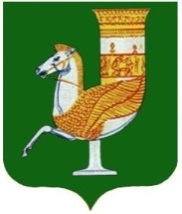 П О С Т А Н О В Л Е Н И Е АДМИНИСТРАЦИИ МУНИЦИПАЛЬНОГО  ОБРАЗОВАНИЯ «КРАСНОГВАРДЕЙСКИЙ РАЙОН»От 25.10.2022г.  № 831с. КрасногвардейскоеОб утверждении Порядка формирования и ведения реестра муниципальных услуг муниципального образования «Красногвардейский район» В целях обеспечения информационной открытости деятельности органов местного самоуправления МО «Красногвардейский район», повышения качества и доступности предоставляемых муниципальных услуг, а также во исполнение Федерального закона от 27.07.2010 года № 210-ФЗ «Об организации предоставления государственных и муниципальных услуг» и в соответствии с постановлением Правительства Российской Федерации от 24.10.2011 года № 861 «О федеральных государственных информационных системах, обеспечивающих предоставление в электронной форме государственных и муниципальных услуг (осуществление функций)», постановлением Кабинета Министров Республики Адыгея от 31 декабря 2019 г. №  344 «О некоторых вопросах формирования и ведения реестра государственных услуг (функций) Республики Адыгея», руководствуясь Уставом МО «Красногвардейский  район» ПОСТАНОВЛЯЮ:1. Утвердить Порядок формирования и ведения реестра муниципальных услуг муниципального образования «Красногвардейский район» (Приложение).2. Определить отдел экономического развития и торговли администрации МО «Красногвардейский район» ответственным за информационное взаимодействие по вопросам формирования, проверке и размещению в федеральной государственной информационной системе «Федеральный реестр государственных и муниципальных услуг (функций)» сведений, содержащихся в реестре муниципальных услуг с Министерством цифрового развития, информационных и телекоммуникационных технологий Республики Адыгея и другими исполнительными органами Республики Адыгея.3. Структурным подразделениям администрации МО «Красногвардейский район»  обеспечить размещение сведений о муниципальных услугах в соответствии с Порядком формирования и ведения реестра муниципальных услуг муниципального образования «Красногвардейский район», утвержденным настоящим постановлением и постановлением Кабинета Министров Республики Адыгея от 31 декабря 2019 г. №  344 «О некоторых вопросах формирования и ведения реестра государственных услуг (функций) Республики Адыгея».4. Признать утратившим силу постановление администрации МО «Красногвардейский район» от 16.12.2010 № 719 «Об утверждении Положения о порядке формирования и ведения Реестра муниципальных услуг (функций) в муниципальном образовании «Красногвардейский район».5. Опубликовать настоящее постановление в районной газете «Дружба» и разместить на официальном сайте органов местного самоуправления МО «Красногвардейский район» в сети «Интернет».6. Контроль за исполнением данного постановления возложить на первого заместителя главы администрации МО «Красногвардейский район».7. Настоящее постановление вступает в силу с момента его опубликования.Глава МО «Красногвардейский район»                                                     Т.И. ГубжоковПриложение   к  постановлению администрации МО «Красногвардейский  район»от 25.10.2022г.  № 831Порядок
формирования и ведения реестра муниципальных услуг муниципального образования «Красногвардейский район»Глава 1. Общие положения1.1. Настоящий Порядок устанавливает требования к формированию и ведению Реестра муниципальных услуг муниципального образования «Красногвардейский район» (далее - Реестр муниципальных услуг).1.2. Целью формирования и ведения Реестра муниципальных услуг является обеспечение информационной открытости деятельности администрации МО «Красногвардейский район», повышение качества и доступности предоставляемых муниципальных услуг, обеспечение комплексной информационно-справочной поддержки населения и организаций по вопросам получения информации о муниципальных услугах.1.3. Под Реестром муниципальных услуг понимается перечень муниципальных услуг, оказываемых структурными подразделениями  администрации МО «Красногвардейский район», муниципальными учреждениями МО «Красногвардейский район», в соответствии с их полномочиями и видами деятельности, закрепленными в учредительных документах, который содержит регулярно обновляемые сведения о муниципальных услугах.1.4. Реестр формируется на принципах:- открытости и доступности информации о муниципальных услугах;- публичности Реестра муниципальных услуг и доступности содержащихся в нем сведений.1.5. Обеспечение доступности информации, содержащейся в Реестре муниципальных услуг, осуществляется путем размещения электронной версии Реестра муниципальных услуг в подразделе «Реестр муниципальных услуг МО «Красногвардейский район» раздела «Муниципальные услуги» на официальном сайте органов местного самоуправления МО «Красногвардейский район» в информационно-телекоммуникационной сети «Интернет» (далее - официальный сайт), а также путем размещения сведений о муниципальных услугах в информационной системе «Реестр государственных услуг (функций) Республики Адыгея» (далее - Региональный реестр).2. Формирование и ведение Реестра муниципальных услуг2.1. Формирование и ведение Реестра муниципальных услуг, а также поддержание его в актуальном состоянии осуществляет отдел экономического развития и торговли администрации МО «Красногвардейский район»  (далее - Уполномоченный орган).2.2. Формирование и ведение Реестра муниципальных услуг осуществляется в электронной форме в формате Книги-Excel. (Приложение № 1).2.3. Описание муниципальных услуг в Реестре муниципальных услуг осуществляется на русском языке.2.4. Реестр муниципальных услуг содержит следующие сведения:а) о муниципальных услугах, предоставляемых структурными подразделениями администрации МО «Красногвардейский район;б) об услугах, которые являются необходимыми и обязательными для предоставления муниципальных услуг и включены в перечень, утвержденный в соответствии с пунктом 3 части 1 статьи 9 Федеральный закон от 27 июля 2010 г. № 210-ФЗ «Об организации предоставления государственных и муниципальных услуг»;в)  об услугах, указанных в части 3 статьи 1 Федерального закона от 27 июля 2010 г. № 210-ФЗ «Об организации предоставления государственных и муниципальных услуг» и оказываемых муниципальными учреждениями МО «Красногвардейский район» и иными организациями, в которых размещается муниципальное задание (заказ), выполняемое (выполняемый) за счет средств бюджета МО «Красногвардейский район».2.5. Формирование и ведение Реестра муниципальных услуг осуществляется Уполномоченным органом на основании сведений, представляемых руководителями структурных подразделений администрации МО «Красногвардейский район»,  муниципальных учреждений и иных организаций, в которых размещается муниципальное задание (заказ), ответственными за организацию предоставления муниципальных услуг (далее - ответственные лица).2.6. Ведение Реестра муниципальных услуг включает в себя следующие процедуры:а) включение сведений о муниципальной услуге;б) изменение сведений о муниципальной услуге;в) исключение сведений о муниципальной услуге.2.6. Внесение изменений в сведения, размещенные в Реестре муниципальных услуг, осуществляется на основании заявления, поданного ответственным лицом в Уполномоченный орган по форме, согласно приложению № 2 к настоящему Порядку.2.7. С целью актуализации сведений Реестра муниципальных услуг ответственные лица ежеквартально проводят мониторинг Реестра муниципальных услуг и представляют отчет в Уполномоченный орган не позднее 5 числа месяца, следующего за отчетным периодом.2.8. Должностными лицами Уполномоченного органа не позднее 7 рабочих дней после поступления заявления ответственного лица осуществляется:- внесение сведений о муниципальных услугах в Реестр муниципальных услуг;- внесение изменения в сведения о муниципальных услугах в Реестре муниципальных услуг;- исключение сведений о муниципальных услугах в Реестре муниципальных услуг;- формирование и направление в отдел информационных технологий администрации МО «Красногвардейский район» для размещения на официальном сайте Реестра муниципальных услуг. 2.6. Внесение изменений в Реестр муниципальных услуг осуществляется в случаях:- вступления в силу нормативного правового акта, отменяющего, изменяющего и (или) дополняющего нормативный правовой акт, на основании которого услуга была включена в Реестр муниципальных услуг;- изменения наименования структурного подразделения администрации МО «Красногвардейский район», муниципального учреждения и иной организации, предоставляющих услуги, подлежащие включению в Реестр муниципальных услуг;- уточнения (изменения) сведений об услугах, включенных в Реестр муниципальных услуг.3. Порядок размещения сведений о муниципальных услугах 
в Региональном реестре3.1. Внесение сведений о муниципальных услугах в Региональный реестр осуществляется в электронной форме в порядке и на условиях, установленных постановлением Кабинета Министров Республики Адыгея от 31 декабря 2019 г. №  344 «О некоторых вопросах формирования и ведения реестра государственных услуг (функций) Республики Адыгея».3.2. Руководители и ответственные лица структурных подразделений администрации МО «Красногвардейский район», руководители муниципальных учреждений, предоставляющих услуги несут ответственность за соблюдение настоящего Порядка и постановления Кабинета Министров Республики Адыгея от 31 декабря 2019 г. №  344 «О некоторых вопросах формирования и ведения реестра государственных услуг (функций) Республики Адыгея».Управляющий делами администрации района – начальник общего отдела		                                                      А.А. КатбамбетовПриложение № 1к Порядку формирования и ведения реестра муниципальных услуг муниципального образования «Красногвардейский район»Реестр
муниципальных услуг муниципального образования «Красногвардейский район»Управляющий делами администрации района – начальник общего отдела		                                                                                                                        А.А. КатбамбетовПриложение № 2к Порядку формирования и ведения реестра муниципальных услуг муниципального образования «Красногвардейский район»ЗАЯВЛЕНИЕо внесении изменений в Реестр муниципальных услугмуниципального образования «Красногвардейский район»_______________________________________________________________________________________________________(указывается полное наименование структурного подразделения администрацииМО «Красногвардейский район», муниципального учреждения и иной организации,в которой размещается муниципальное задание (заказ))просит включить сведения (изменить сведения, исключить сведения) в Реестр муниципальных услуг муниципального образования «Красногвардейский район»:Руководитель структурного подразделения администрации МО «Красногвардейский район»                                     ______________                                 Ф.И.О.Управляющий делами администрации района – начальник общего отдела		                                                                                                                    А.А. КатбамбетовРаздел 1. Муниципальные услуги, предоставляемые структурными подразделениями администрации МО «Красногвардейский район» Раздел 1. Муниципальные услуги, предоставляемые структурными подразделениями администрации МО «Красногвардейский район» Раздел 1. Муниципальные услуги, предоставляемые структурными подразделениями администрации МО «Красногвардейский район» Раздел 1. Муниципальные услуги, предоставляемые структурными подразделениями администрации МО «Красногвардейский район» Раздел 1. Муниципальные услуги, предоставляемые структурными подразделениями администрации МО «Красногвардейский район» №
п/пНаименование муниципальной услугиНормативный правовой акт, устанавливающий предоставление муниципальной услугиНаименование и реквизиты нормативного правового акта, которым утвержден административный регламент предоставления муниципальной услугиНаименование структурного подразделения администрации МО «Красногвардейский район», предоставляющего муниципальную услугу123451. ... (наименование сферы деятельности)1. ... (наименование сферы деятельности)1. ... (наименование сферы деятельности)1. ... (наименование сферы деятельности)1. ... (наименование сферы деятельности)1.1.Раздел 2. Услуги, которые являются необходимыми и обязательными для предоставления муниципальных услугРаздел 2. Услуги, которые являются необходимыми и обязательными для предоставления муниципальных услугРаздел 2. Услуги, которые являются необходимыми и обязательными для предоставления муниципальных услугРаздел 2. Услуги, которые являются необходимыми и обязательными для предоставления муниципальных услугРаздел 2. Услуги, которые являются необходимыми и обязательными для предоставления муниципальных услугНомер услугиНаименование услуги, являющейся необходимой и обязательной для предоставления муниципальной услугиНаименование муниципальной услуги, для предоставления которой необходимо оказание услуги организациями, участвующими в предоставлении муниципальных услугНормативные правовые акты, регламентирующие предоставление муниципальной услугиОрганизации, предоставляющие необходимую и обязательную муниципальную услугу123452.1.Раздел 3. Муниципальные услуги, предоставляемые муниципальными учреждениями и иными организациями, в которых размещается муниципальное задание (заказ), выполняемое (выполняемый) за счет средств бюджета МО «Красногвардейский район»Раздел 3. Муниципальные услуги, предоставляемые муниципальными учреждениями и иными организациями, в которых размещается муниципальное задание (заказ), выполняемое (выполняемый) за счет средств бюджета МО «Красногвардейский район»Раздел 3. Муниципальные услуги, предоставляемые муниципальными учреждениями и иными организациями, в которых размещается муниципальное задание (заказ), выполняемое (выполняемый) за счет средств бюджета МО «Красногвардейский район»Раздел 3. Муниципальные услуги, предоставляемые муниципальными учреждениями и иными организациями, в которых размещается муниципальное задание (заказ), выполняемое (выполняемый) за счет средств бюджета МО «Красногвардейский район»№
п/пНаименование муниципальной услугиПотребитель услугиИнформация о доступности предоставляемой услуги (платно/бесплатно)12341. Наименование муниципального учреждения предоставляющего муниципальную услугу:1. Наименование муниципального учреждения предоставляющего муниципальную услугу:1. Наименование муниципального учреждения предоставляющего муниципальную услугу:1. Наименование муниципального учреждения предоставляющего муниципальную услугу:3.1.№п/пНаименование муниципальной услугиНаименование ответственного структурного подразделения администрации МО «Красногвардейский район», предоставляющего муниципальную услугуФ.И.О, телефон сотрудника, ответственного за предоставление муниципальной услугиНормативные правовые акты, регулирующие предоставление муниципальной услугиСведения о возмездности (безвозмездности) предоставления муниципальной услугиСведения об административном регламенте предоставления муниципальной услугиПричина внесения изменений в реестровую запись о муниципальной услуге12345678